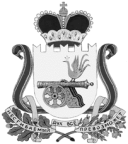 СОВЕТ ДЕПУТАТОВ ВЯЗЕМСКОГО ГОРОДСКОГО ПОСЕЛЕНИЯВЯЗЕМСКОГО РАЙОНА СМОЛЕНСКОЙ ОБЛАСТИРЕШЕНИЕот 24.05.2016 № 39Руководствуясь статьей 22 Устава Вяземского городского поселения Вяземского района Смоленской области, Совет депутатов Вяземского городского поселения Вяземского района Смоленской областиРЕШИЛ:Рекомендовать Администрации муниципального образования «Вяземский район» Смоленской области:1. Разработать краткосрочный организационно-технический план мероприятий повышения эффективности управления имуществом ООО «Строй Рем Сервис», направленный на повышение собираемости оплаты за предоставленные услуги, сокращение затрат на энергоресурсы, расчет необходимо-минимального тарифа на услуги ООО «Строй Рем Сервис» и ООО «Очистные системы» совместно со специалистами ООО Строй Рем Сервис» и ООО «Очистные системы»;2. Проверить наличие плана подготовки инженерных систем и оборудования ООО «Строй Рем Сервис» к работе в зимний период 2016-2017 годов, проанализировать полноту запланированных мероприятий, источники финансирования;3. Усилить контроль за выполнением мероприятий по подготовке инженерных систем и оборудования ООО «Строй Рем Сервис» к работе в зимний период 2016-2017 годов;4. Ходатайствовать перед Вяземским районным Советом депутатов о софинансировании мероприятий по обследованию и проектированию городских очистных сооружений;5. Обратиться в Администрацию Смоленской области с просьбой об оказании финансовой помощи в решении вопроса реконструкции городских очистных сооружений. 6. Опубликовать настоящее решение в газете «Мой город - Вязьма» и электронном периодическом издании «Мой город – Вязьма.ru» (MGORV.RU).Глава муниципального образованияВяземского городского поселенияВяземского района Смоленской области                                            А.А. ГригорьевО повышении эффективности эксплуатации и управления  имуществом ООО «Строй Рем Сервис» и ООО «Очистные системы»